广西专家信息管理子系统评标专家操作手册评标专家操作手册系统登录打开专家信息管理子系统登录页面，网址如下：http://202.103.240.162:8081/yytzbidder/pwmemberLogin?type=3，如下图所示，输入账号密码后登录系统：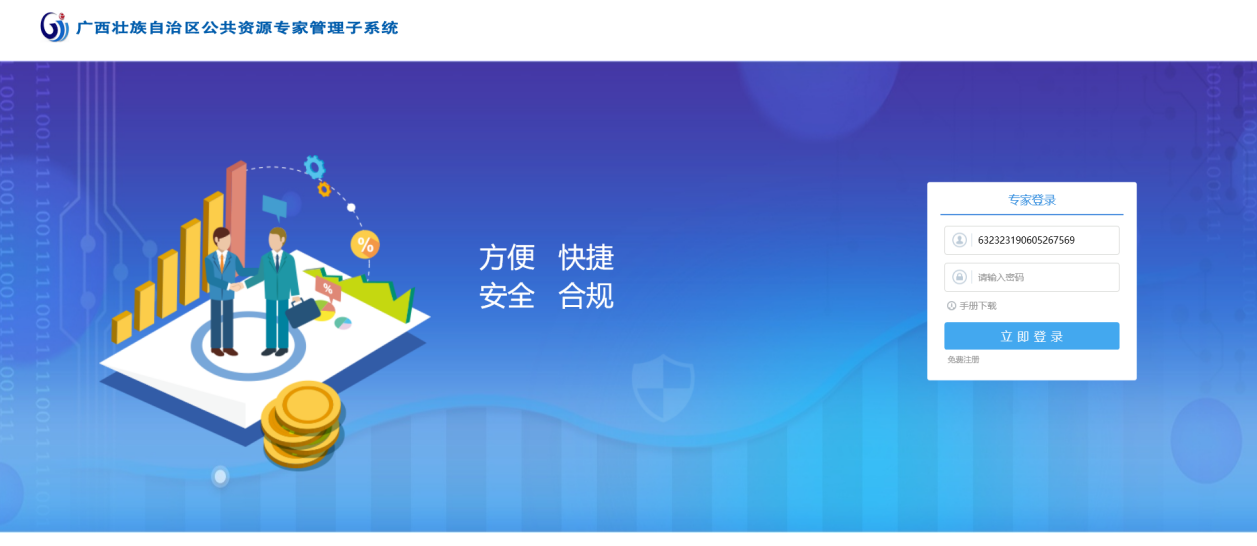 输入登录名（默认为身份证号或手机号）、密码（初始密码Gxggzy@123），填写完成后点击立即登录按钮，登录成功后需要通过手机号短信验证，点击获取验证码，输入如下对话框后，点击提交，如下图所示： 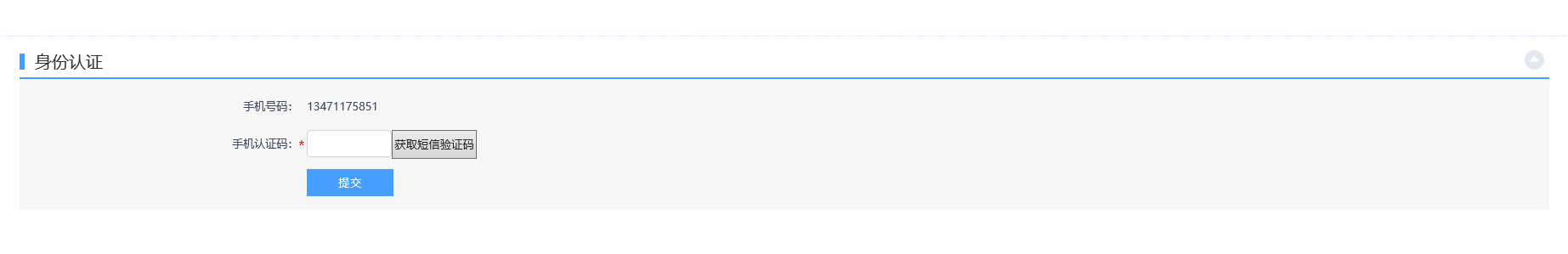 短信验证成功后，调转到密码修改页面，输入新密码，点击保存后，通过新密码登录系统，如下图所示。如忘记密码后也可通过输入初始密码，通过手机验证码进行密码更正。系统登录成功后，首页如下所示：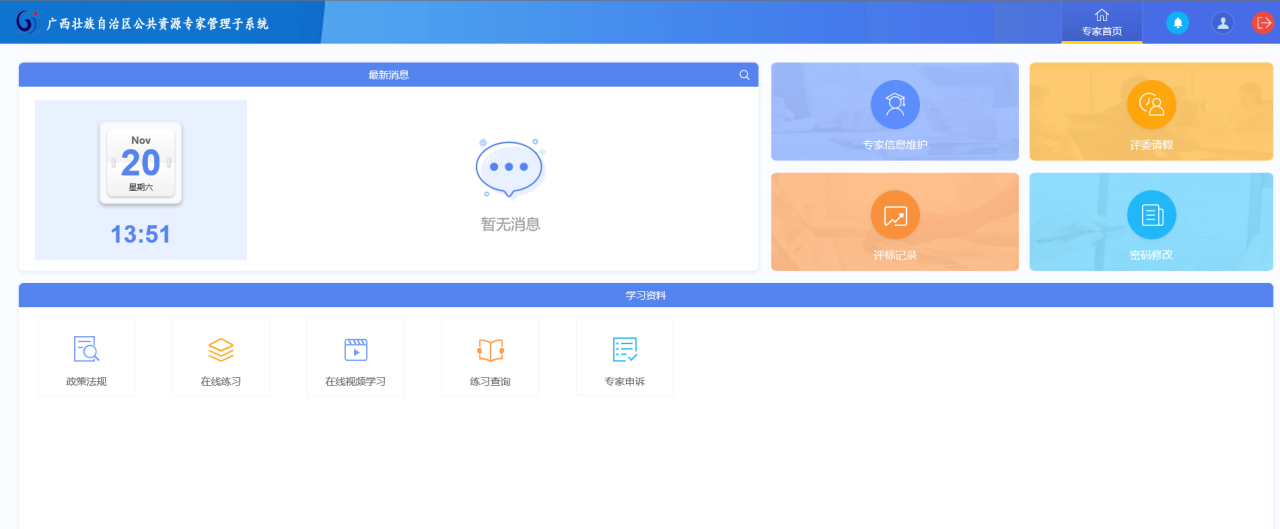 专家信息申报基本信息维护点击首页专家信息维护图标，进入信息填写页面：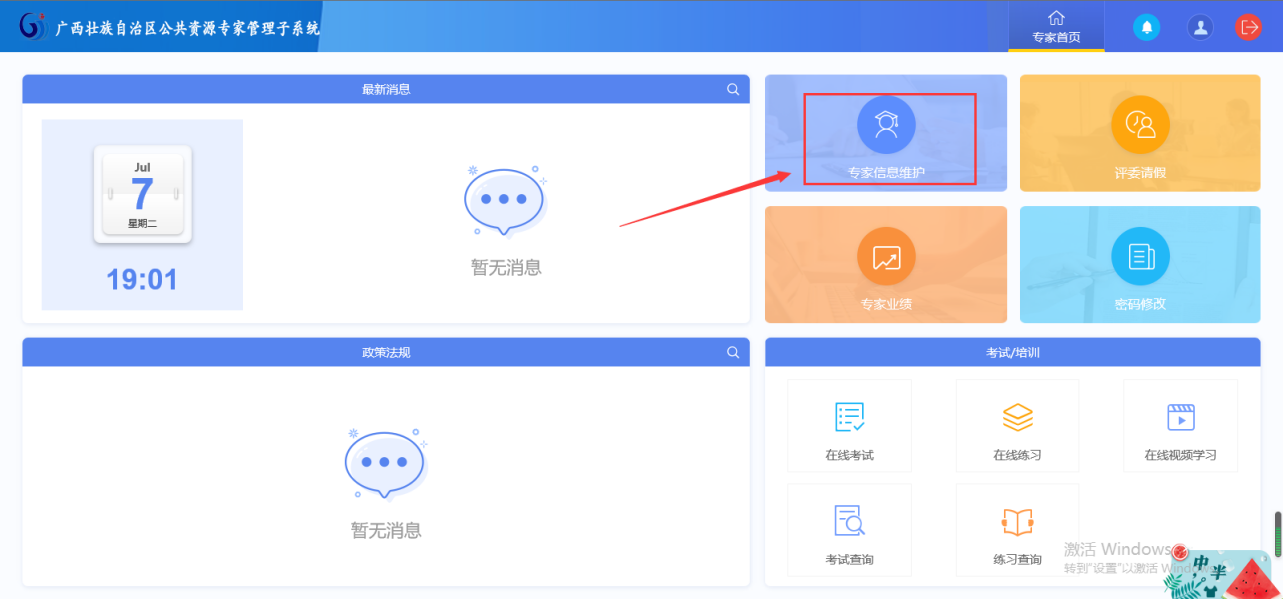 在弹出的页面中，按照要求填写个人基本信息，红星为必填项，如图所示：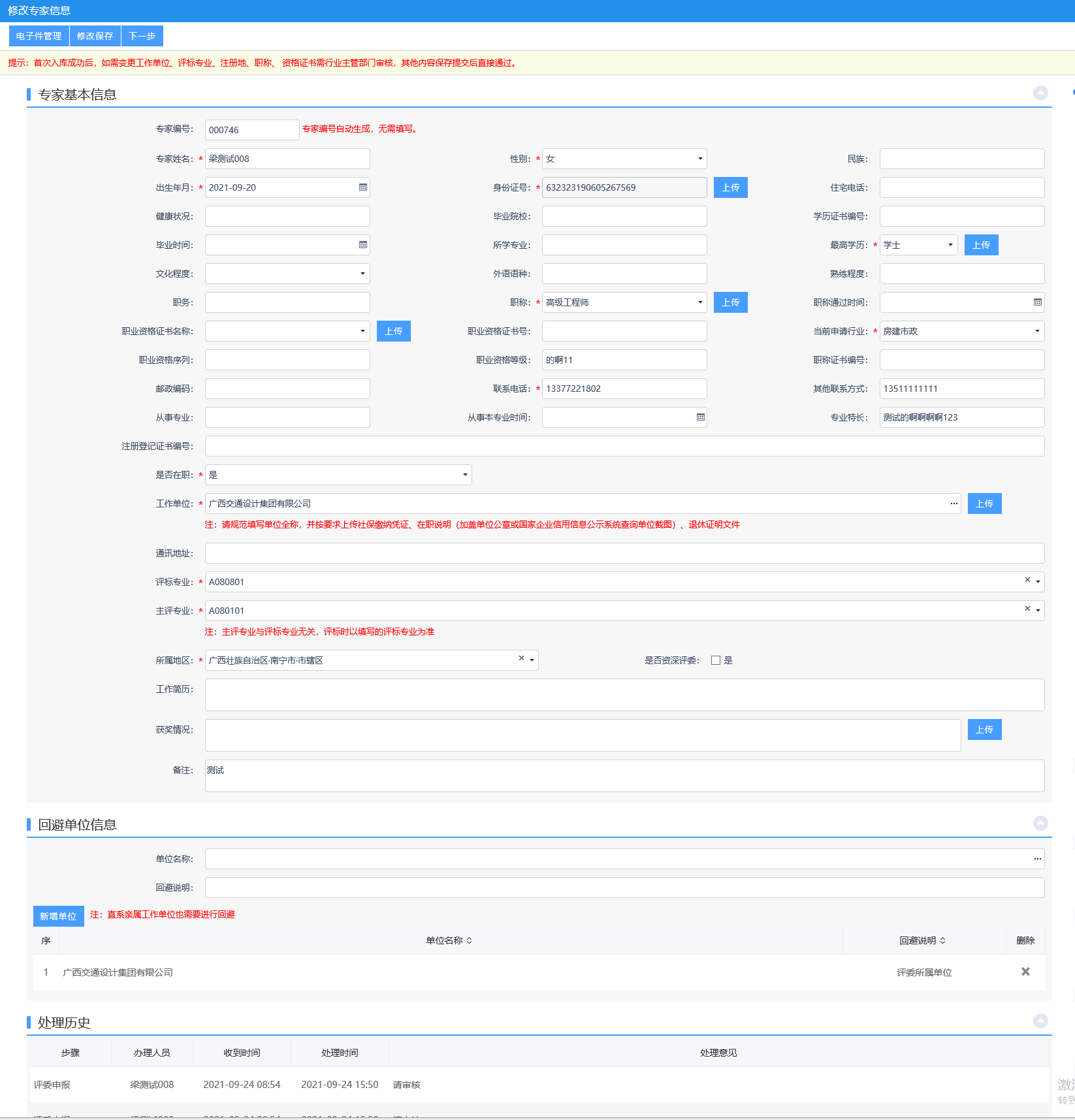 点击页面中蓝色上传按钮，上传对应内容扫描件，如下图所示：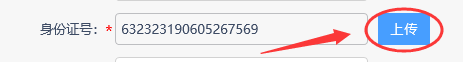     当前申请行业选项，选择对应行业，如选择房建市政行业，信息将提交到住建行业主管部门审核，选择水利行业信息提交水利行业主管部门审核。默认一次只能选择一个行业进行入库。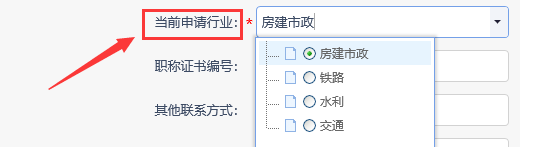 工作单位填写项，点击挑选按钮从单位库中挑选单位（工作单位用于专家抽取回避），挑选完成后点击上传证明文件（需上传社保缴纳凭证、在职说明（加盖单位公章或国家企业信用信息公示系统查询单位截图）、退休证明文件），如下图所示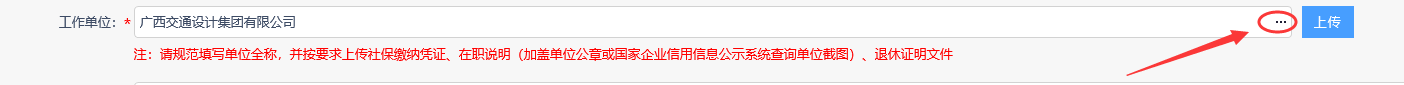 点击评标专业后下拉选择按钮，在列表中选择需入库的行业，此评标专业用于专家的抽取通知。住建行业最多能选择10个专业，水利最多能选择5个专业、交通最多能选择5个专业。主评标专业与抽取通知无关，请选择1~2个主项专业即可，如下图所示。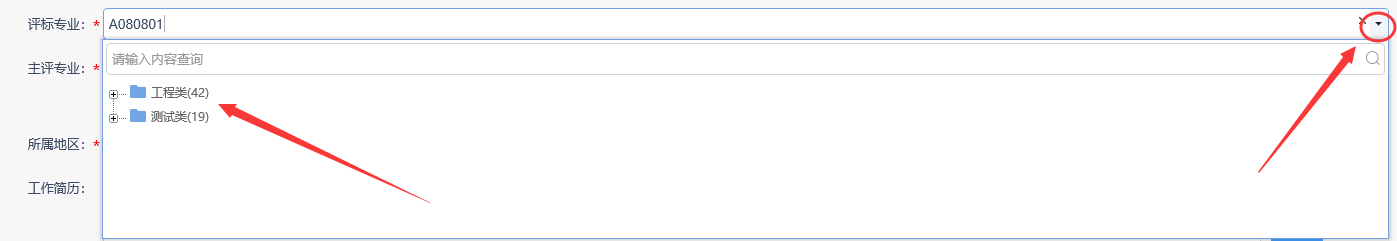    点击所属地 区下拉选择按钮，在下拉框中选择专家所属地区，基本信息按照选择的所属地区推送至对应主管部门审核，如选择南宁市，且所属行业选择房建市政，则提交信息后将提交到南宁市住建主管部门进行审核。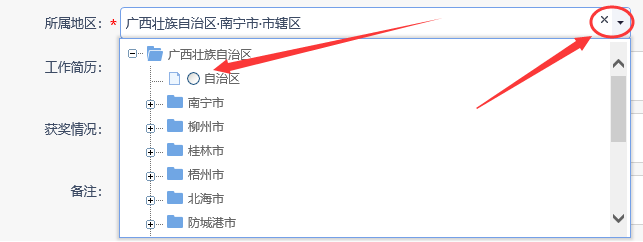 回避单位信息页面，需按实际情况挑选相关回避单位，其中工作单位默认为回避单位，除工作单位外需回避的单位，可从单位库挑选相关单位进行回避，如下图所示：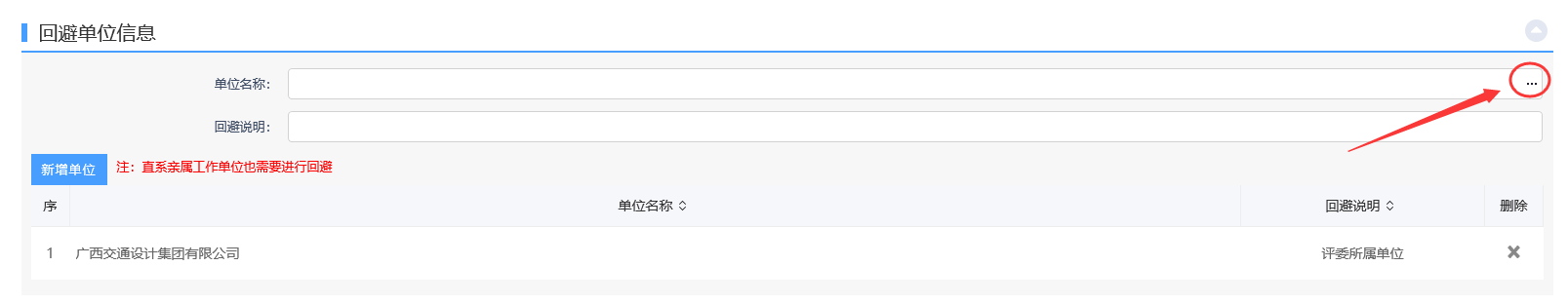 信息填写完成后，点击左上角“提交信息”按钮，提交后信息将提交到对应主管部门审核，审核通过后专家信息入库成功，可用于专家抽取通知。点击“扫描件管理”按钮，可调整已上传的扫描件信息。提示：首次入库成功后，如需变更工作单位、评标专业、注册地、职称、资格证书、是否在职需行业主管部门审核，其他内容保存提交后直接通过。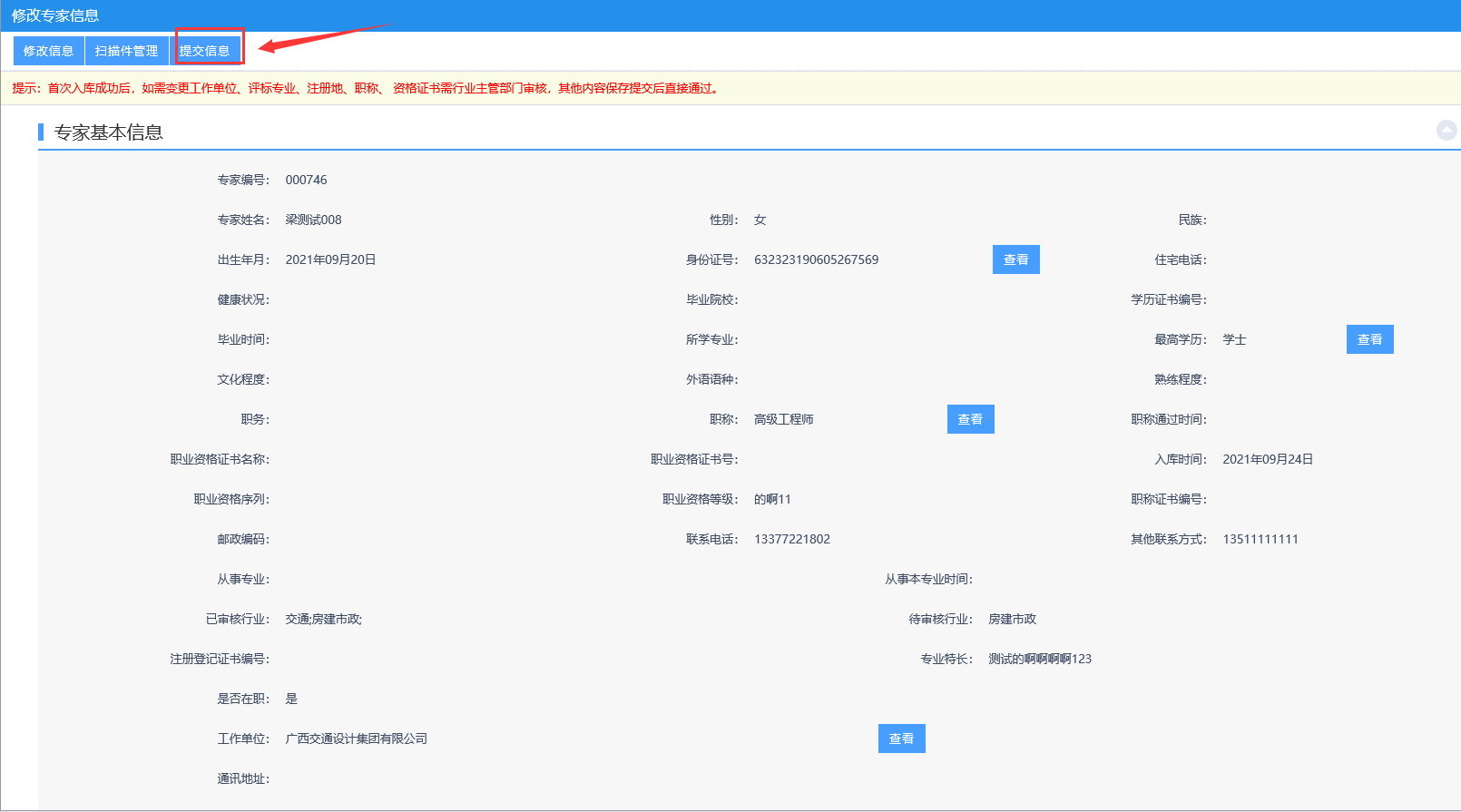    信息提交后，在审核过程中，如需修改信息，点击“撤回”按钮后，可重新修改信息。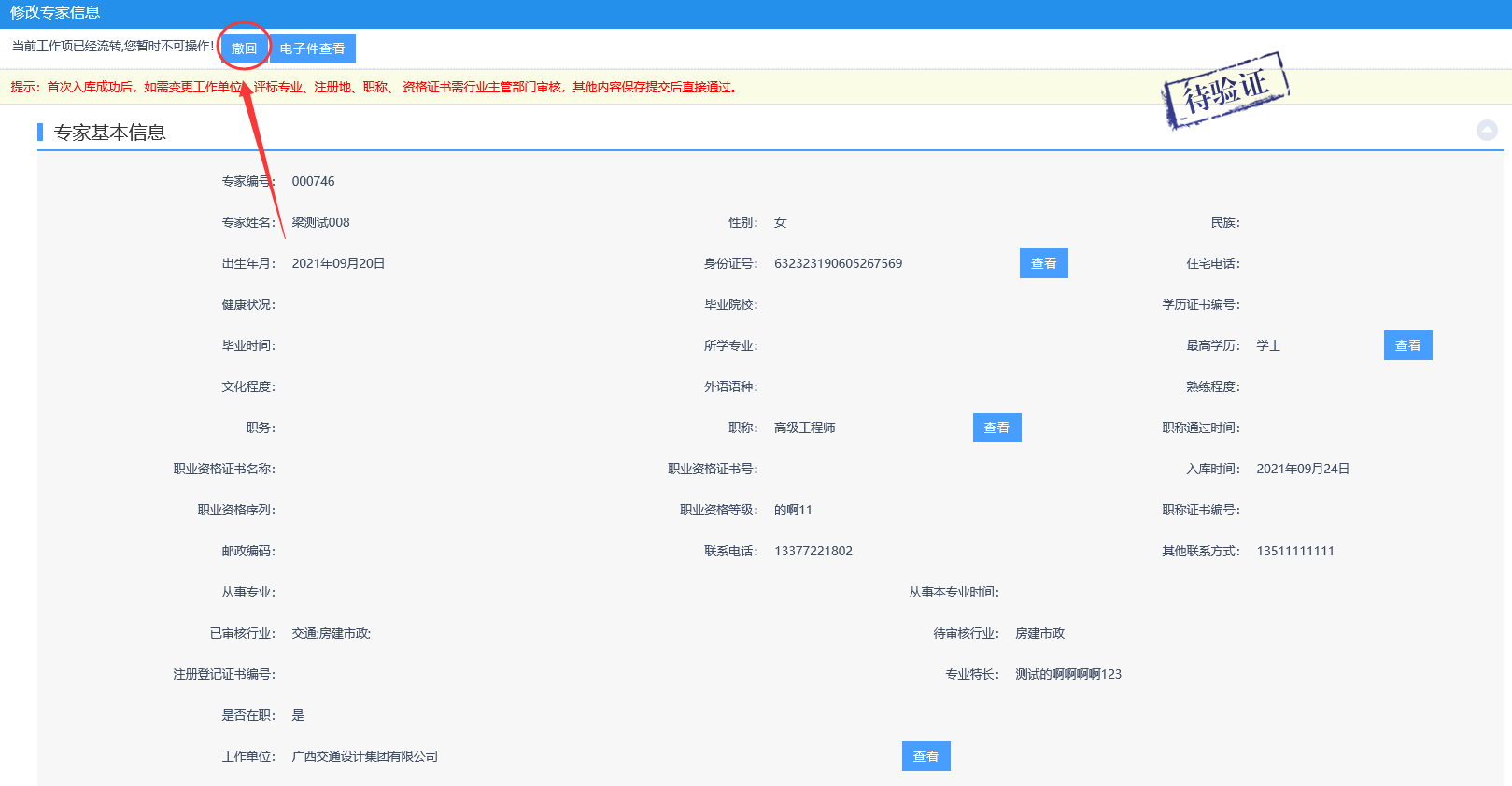 评委请假评委点击首页“评委请假”快捷菜单，进入请假页面，填写请假的日期，请假理由，填写完成后提交即可，无需审核，请假时间范围内不再抽取到该评委：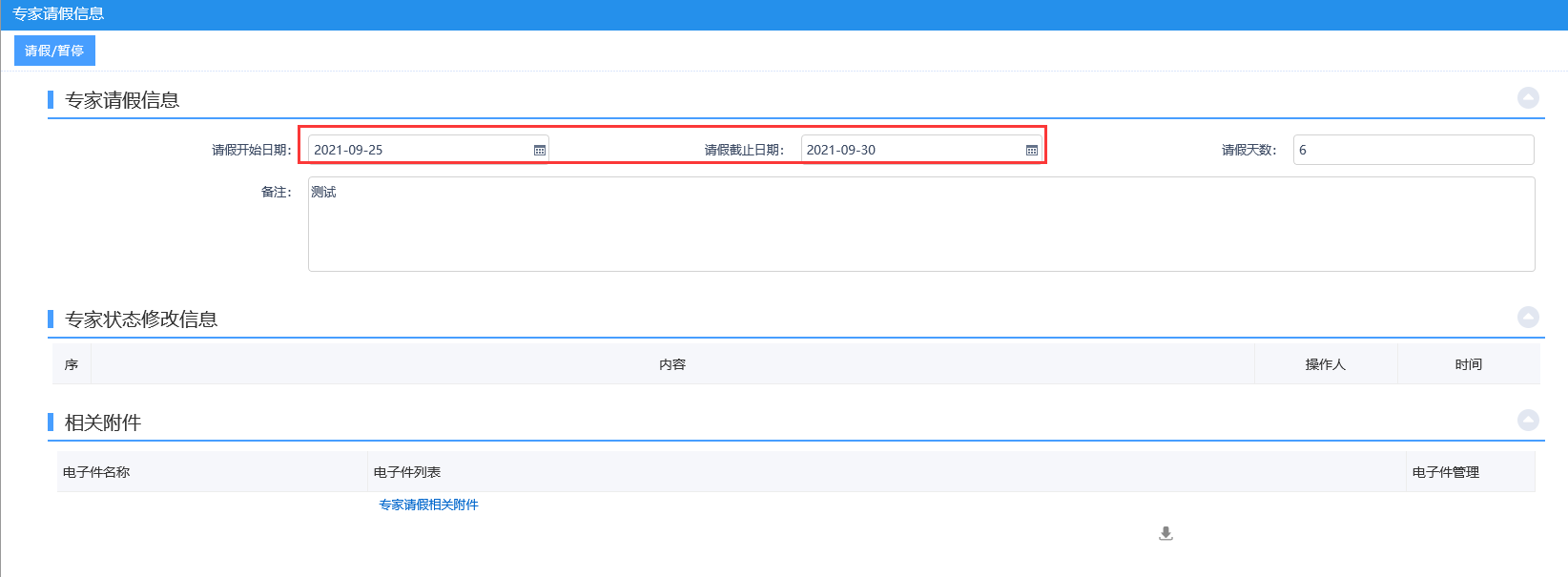 评标记录查看评委点击首页“评标记录”快捷菜单，进入业绩查看页面，此页面显示专家评标相关记录，含项目编号、项目名称、建设单位、评标时间、评标地点，如下图所示：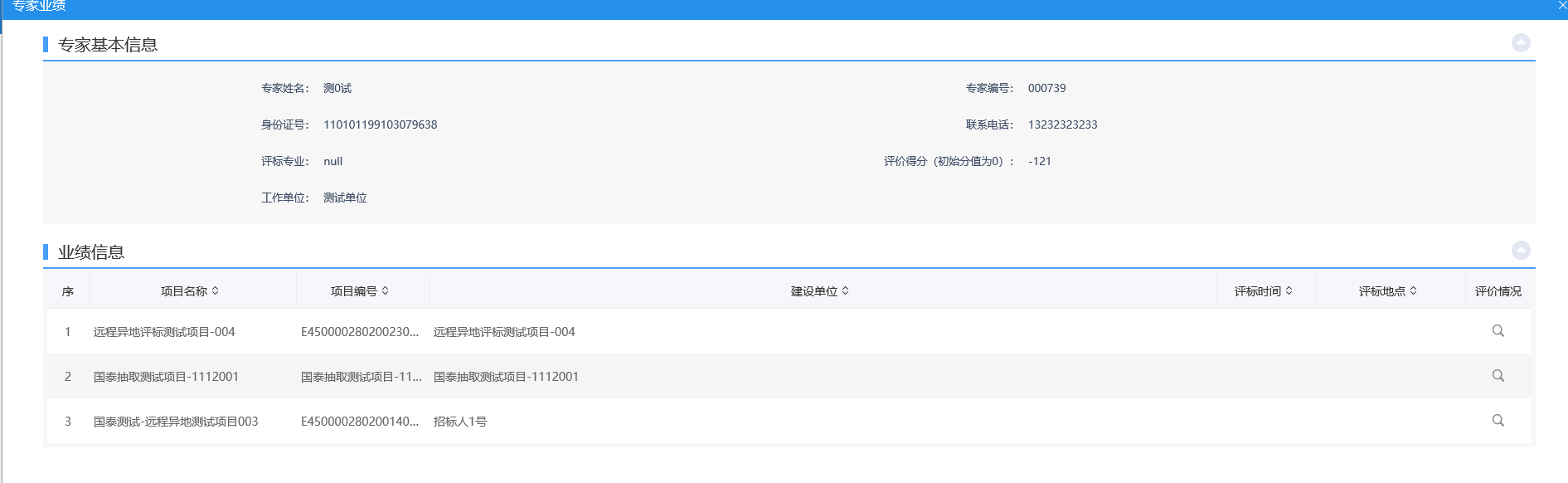    点击项目名称后“评价情况”查看按钮，可查看该项目考核评价情况，如多评价分数有异议可通过页面左上角“专家申诉”按钮进行申诉（住建行业可申诉，水利、交通行业无法申诉），如下图所示：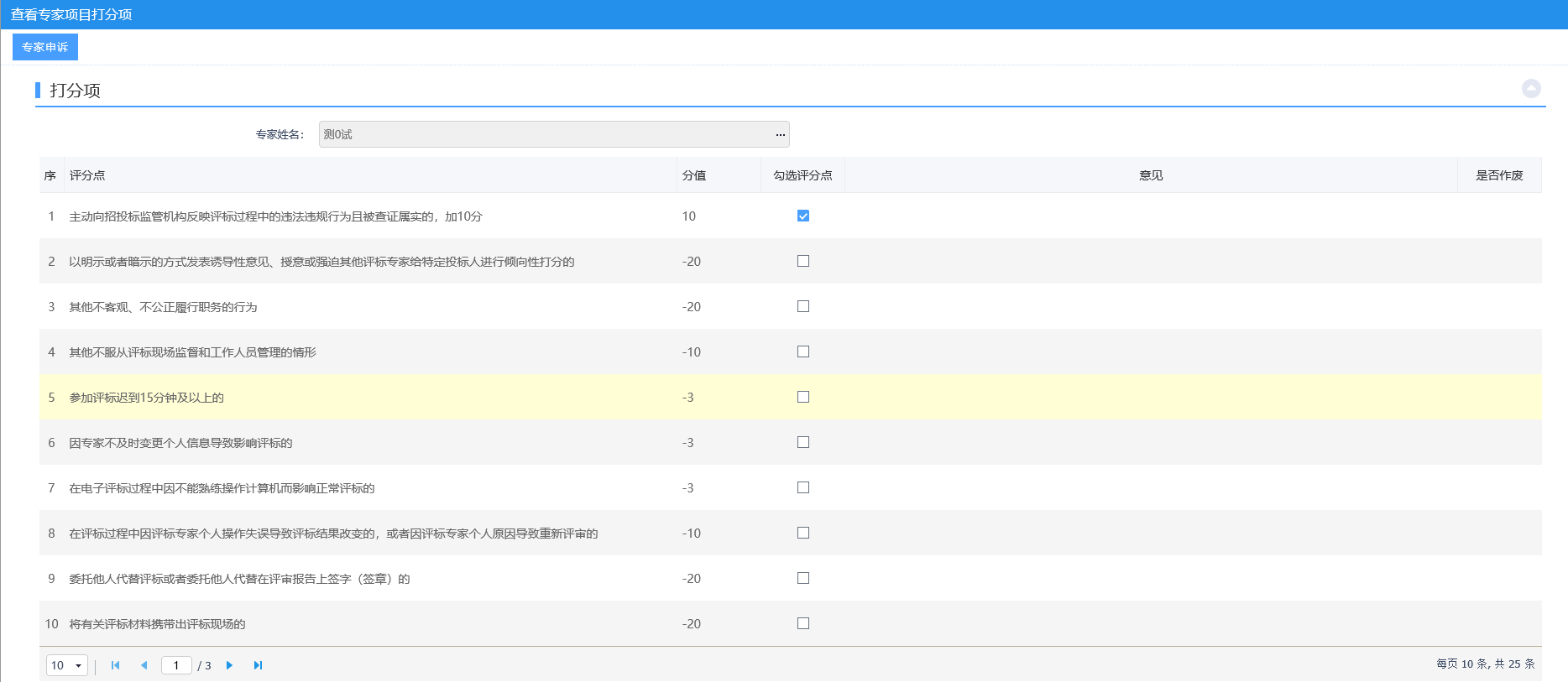 抽取统计查看评委点击首页“抽取统计”快捷菜单，在弹出页面中可查看近6个月内专家本人的抽取统计信息（住建类专家无法此功能），如下图所示：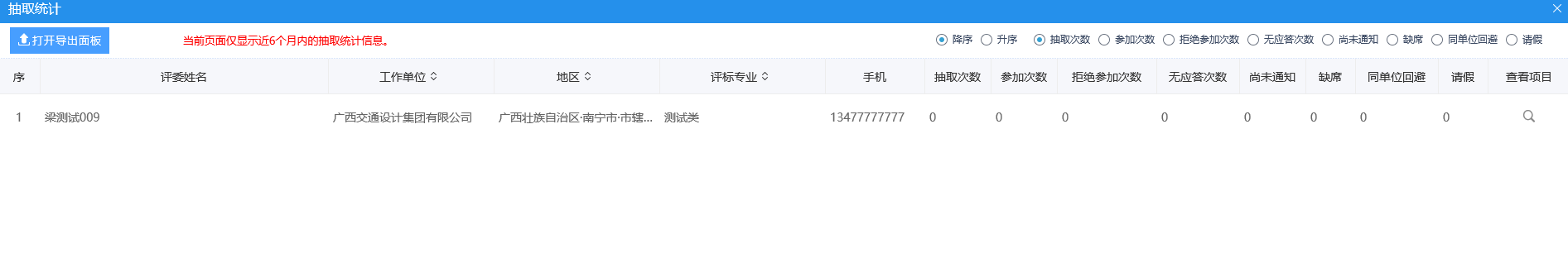 专家出库评委点击首页“专家出库”快捷菜单，在弹出页面中点击左上角“专家出库”按钮，点击确认出库后，专家信息出库成功。（专家出库成功后，将无法登录系统，专家抽取通知将无法抽取到此专家，住建类专家无法此功能），如下图所示：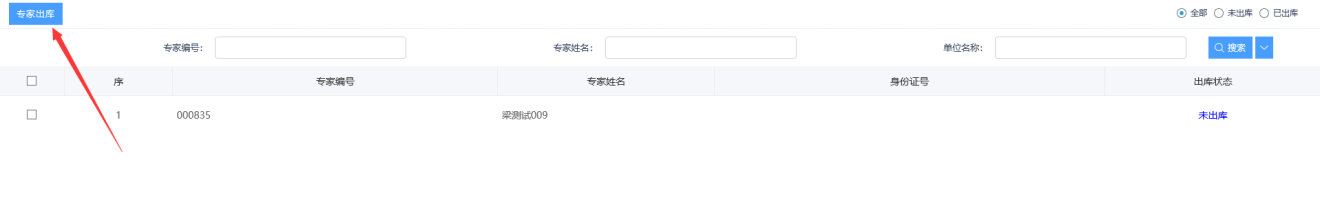 密码修改评委点击首页“密码修改”快捷菜单，在弹出页面中输入原密码，新密码后，点击左上角修改密码按钮，即可修改成功，如下图所示：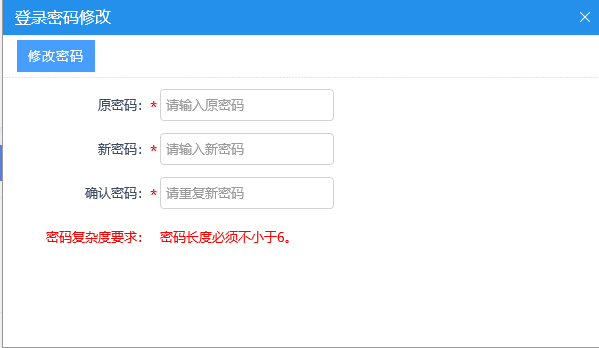 政策法规评委点击首页“政策法规”快捷菜单，在弹出页面中点击需要查看的内容，可下载对应文件进行查看，如下图所示：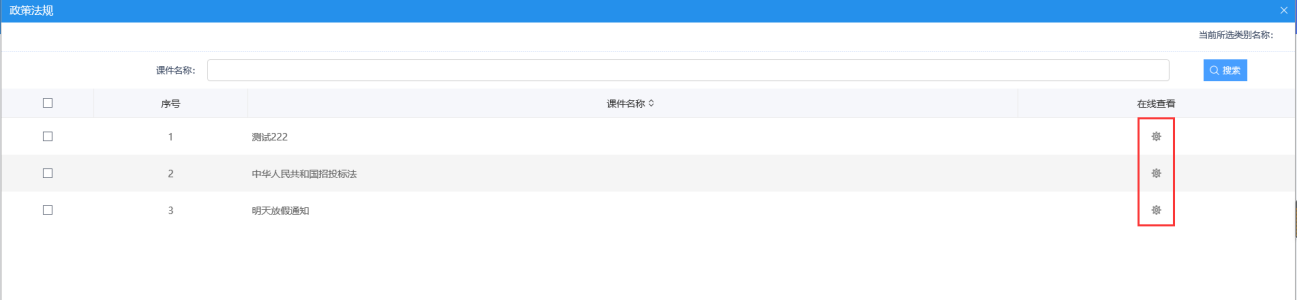 在线练习评委点击首页“在线练习”快捷菜单，在弹出页面中点击参加练习按钮，如下图所示：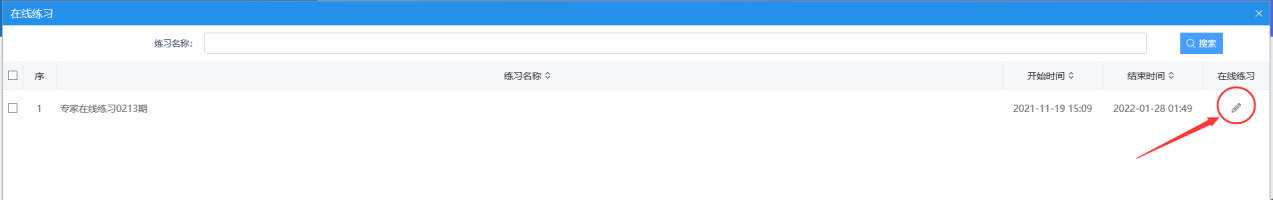 点击“参加练习按钮”，进入练习页面，如下图所示：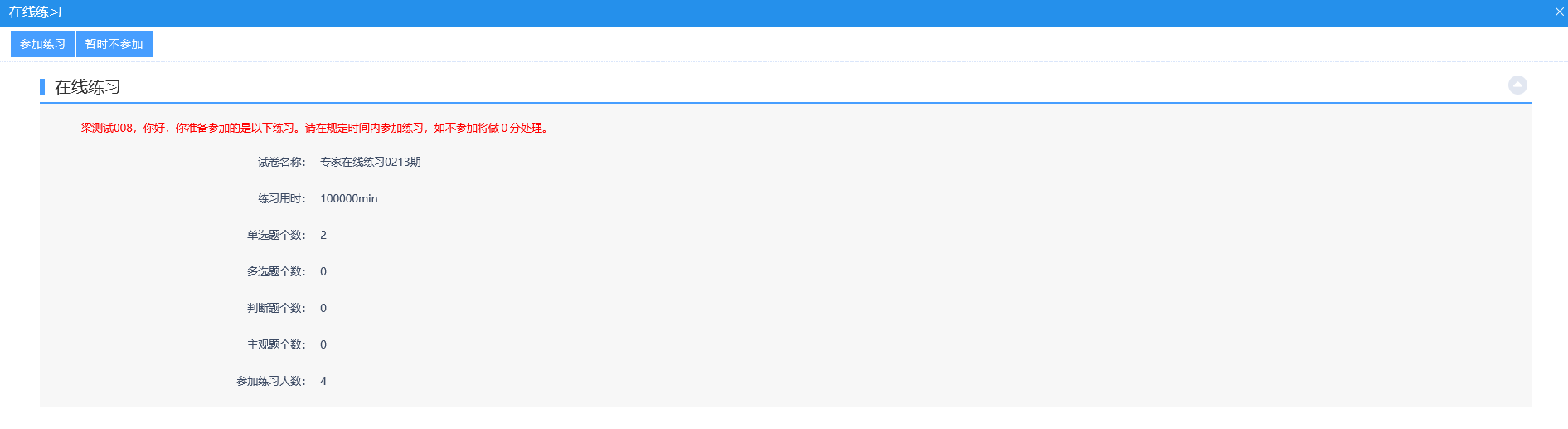    按照要求进行答题，完成后点击“完成提交按钮”，需下图所示： 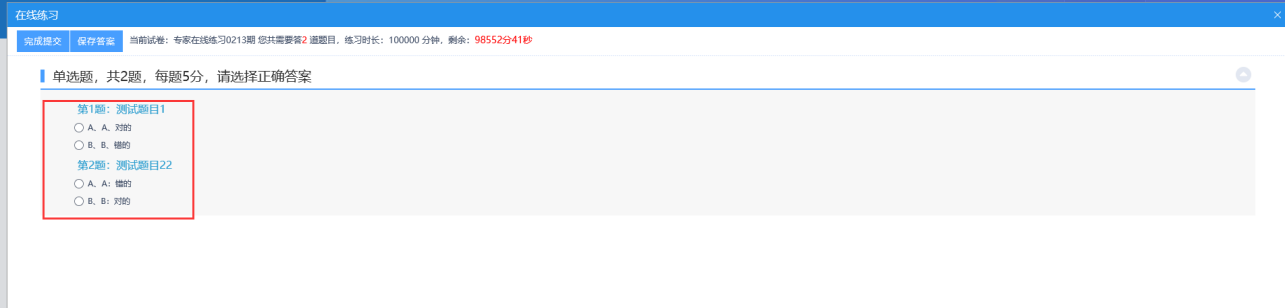 练习查询评委点击首页“练习查询”快捷菜单，在弹出页面中点击练习结果按钮，可查看本次练习的成绩，如下图所示：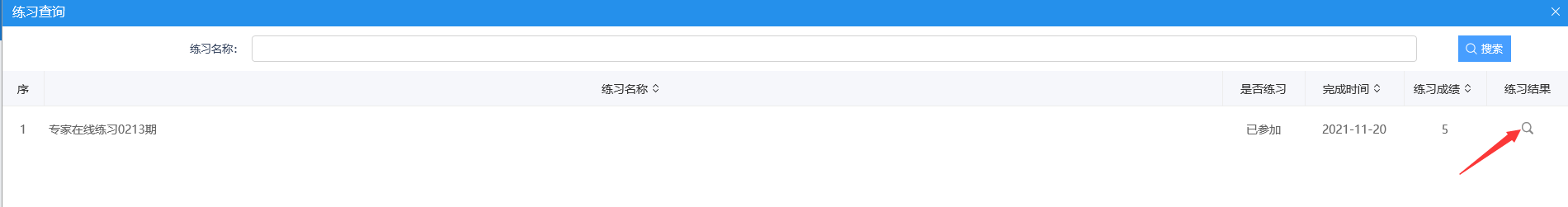 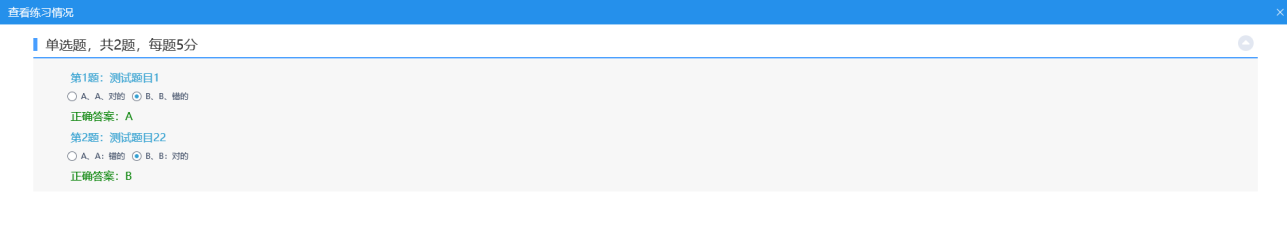 在线视频学习评委点击首页“在线视频学习”快捷菜单，在弹出页面中点击需要学习的视频进行学习，如下图所示：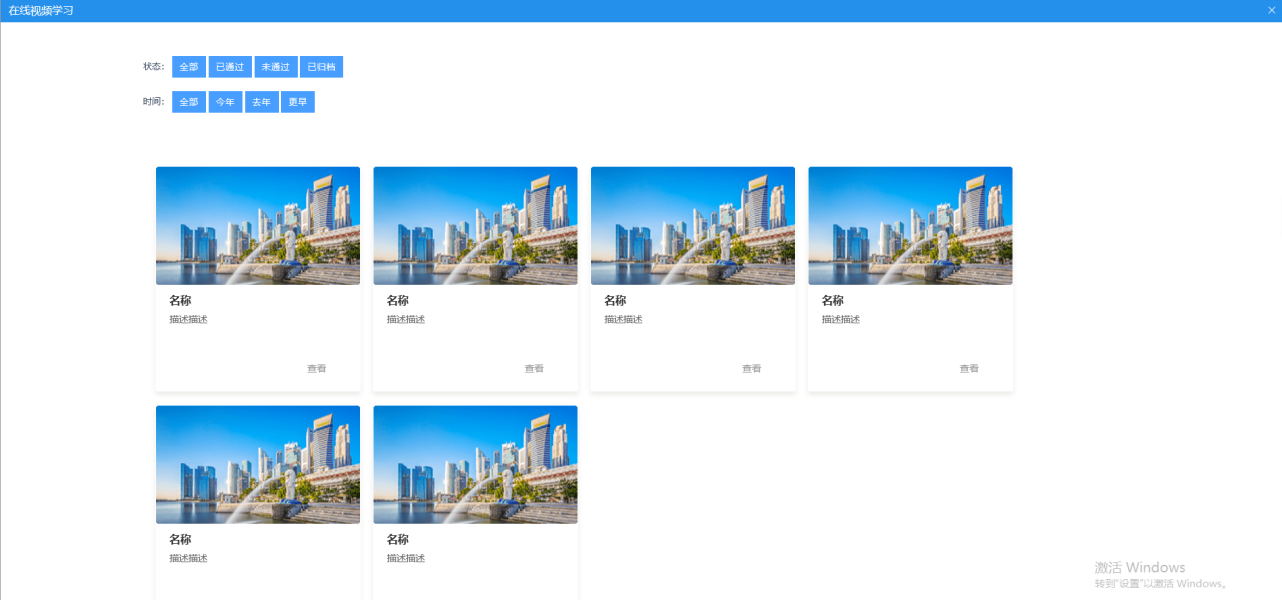 